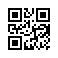 Strana:  1 z Strana:  1 z Strana:  1 z 22222Odběratel:Odběratel:Odběratel:Odběratel:Odběratel:Odběratel:Ústav živočišné fyziologie a genetiky AV ČR, v.v.i.
Rumburská 89
277 21 LIBĚCHOV
Česká republikaÚstav živočišné fyziologie a genetiky AV ČR, v.v.i.
Rumburská 89
277 21 LIBĚCHOV
Česká republikaÚstav živočišné fyziologie a genetiky AV ČR, v.v.i.
Rumburská 89
277 21 LIBĚCHOV
Česká republikaÚstav živočišné fyziologie a genetiky AV ČR, v.v.i.
Rumburská 89
277 21 LIBĚCHOV
Česká republikaÚstav živočišné fyziologie a genetiky AV ČR, v.v.i.
Rumburská 89
277 21 LIBĚCHOV
Česká republikaÚstav živočišné fyziologie a genetiky AV ČR, v.v.i.
Rumburská 89
277 21 LIBĚCHOV
Česká republikaÚstav živočišné fyziologie a genetiky AV ČR, v.v.i.
Rumburská 89
277 21 LIBĚCHOV
Česká republikaÚstav živočišné fyziologie a genetiky AV ČR, v.v.i.
Rumburská 89
277 21 LIBĚCHOV
Česká republikaÚstav živočišné fyziologie a genetiky AV ČR, v.v.i.
Rumburská 89
277 21 LIBĚCHOV
Česká republikaÚstav živočišné fyziologie a genetiky AV ČR, v.v.i.
Rumburská 89
277 21 LIBĚCHOV
Česká republikaÚstav živočišné fyziologie a genetiky AV ČR, v.v.i.
Rumburská 89
277 21 LIBĚCHOV
Česká republikaÚstav živočišné fyziologie a genetiky AV ČR, v.v.i.
Rumburská 89
277 21 LIBĚCHOV
Česká republikaPID:PID:PID:PID:PID:UZFG2023-3115UZFG2023-3115UZFG2023-3115UZFG2023-3115UZFG2023-3115UZFG2023-3115UZFG2023-3115UZFG2023-3115Odběratel:Odběratel:Odběratel:Ústav živočišné fyziologie a genetiky AV ČR, v.v.i.
Rumburská 89
277 21 LIBĚCHOV
Česká republikaÚstav živočišné fyziologie a genetiky AV ČR, v.v.i.
Rumburská 89
277 21 LIBĚCHOV
Česká republikaÚstav živočišné fyziologie a genetiky AV ČR, v.v.i.
Rumburská 89
277 21 LIBĚCHOV
Česká republikaÚstav živočišné fyziologie a genetiky AV ČR, v.v.i.
Rumburská 89
277 21 LIBĚCHOV
Česká republikaÚstav živočišné fyziologie a genetiky AV ČR, v.v.i.
Rumburská 89
277 21 LIBĚCHOV
Česká republikaÚstav živočišné fyziologie a genetiky AV ČR, v.v.i.
Rumburská 89
277 21 LIBĚCHOV
Česká republikaÚstav živočišné fyziologie a genetiky AV ČR, v.v.i.
Rumburská 89
277 21 LIBĚCHOV
Česká republikaÚstav živočišné fyziologie a genetiky AV ČR, v.v.i.
Rumburská 89
277 21 LIBĚCHOV
Česká republikaÚstav živočišné fyziologie a genetiky AV ČR, v.v.i.
Rumburská 89
277 21 LIBĚCHOV
Česká republikaÚstav živočišné fyziologie a genetiky AV ČR, v.v.i.
Rumburská 89
277 21 LIBĚCHOV
Česká republikaÚstav živočišné fyziologie a genetiky AV ČR, v.v.i.
Rumburská 89
277 21 LIBĚCHOV
Česká republikaÚstav živočišné fyziologie a genetiky AV ČR, v.v.i.
Rumburská 89
277 21 LIBĚCHOV
Česká republikaPID:PID:PID:PID:PID:UZFG2023-3115UZFG2023-3115UZFG2023-3115UZFG2023-3115UZFG2023-3115UZFG2023-3115UZFG2023-3115UZFG2023-31152310025423100254Odběratel:Odběratel:Odběratel:Ústav živočišné fyziologie a genetiky AV ČR, v.v.i.
Rumburská 89
277 21 LIBĚCHOV
Česká republikaÚstav živočišné fyziologie a genetiky AV ČR, v.v.i.
Rumburská 89
277 21 LIBĚCHOV
Česká republikaÚstav živočišné fyziologie a genetiky AV ČR, v.v.i.
Rumburská 89
277 21 LIBĚCHOV
Česká republikaÚstav živočišné fyziologie a genetiky AV ČR, v.v.i.
Rumburská 89
277 21 LIBĚCHOV
Česká republikaÚstav živočišné fyziologie a genetiky AV ČR, v.v.i.
Rumburská 89
277 21 LIBĚCHOV
Česká republikaÚstav živočišné fyziologie a genetiky AV ČR, v.v.i.
Rumburská 89
277 21 LIBĚCHOV
Česká republikaÚstav živočišné fyziologie a genetiky AV ČR, v.v.i.
Rumburská 89
277 21 LIBĚCHOV
Česká republikaÚstav živočišné fyziologie a genetiky AV ČR, v.v.i.
Rumburská 89
277 21 LIBĚCHOV
Česká republikaÚstav živočišné fyziologie a genetiky AV ČR, v.v.i.
Rumburská 89
277 21 LIBĚCHOV
Česká republikaÚstav živočišné fyziologie a genetiky AV ČR, v.v.i.
Rumburská 89
277 21 LIBĚCHOV
Česká republikaÚstav živočišné fyziologie a genetiky AV ČR, v.v.i.
Rumburská 89
277 21 LIBĚCHOV
Česká republikaÚstav živočišné fyziologie a genetiky AV ČR, v.v.i.
Rumburská 89
277 21 LIBĚCHOV
Česká republikaPID:PID:PID:PID:PID:UZFG2023-3115UZFG2023-3115UZFG2023-3115UZFG2023-3115UZFG2023-3115UZFG2023-3115UZFG2023-3115UZFG2023-31152310025423100254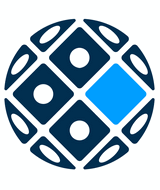 Ústav živočišné fyziologie a genetiky AV ČR, v.v.i.
Rumburská 89
277 21 LIBĚCHOV
Česká republikaÚstav živočišné fyziologie a genetiky AV ČR, v.v.i.
Rumburská 89
277 21 LIBĚCHOV
Česká republikaÚstav živočišné fyziologie a genetiky AV ČR, v.v.i.
Rumburská 89
277 21 LIBĚCHOV
Česká republikaÚstav živočišné fyziologie a genetiky AV ČR, v.v.i.
Rumburská 89
277 21 LIBĚCHOV
Česká republikaÚstav živočišné fyziologie a genetiky AV ČR, v.v.i.
Rumburská 89
277 21 LIBĚCHOV
Česká republikaÚstav živočišné fyziologie a genetiky AV ČR, v.v.i.
Rumburská 89
277 21 LIBĚCHOV
Česká republikaÚstav živočišné fyziologie a genetiky AV ČR, v.v.i.
Rumburská 89
277 21 LIBĚCHOV
Česká republikaÚstav živočišné fyziologie a genetiky AV ČR, v.v.i.
Rumburská 89
277 21 LIBĚCHOV
Česká republikaÚstav živočišné fyziologie a genetiky AV ČR, v.v.i.
Rumburská 89
277 21 LIBĚCHOV
Česká republikaÚstav živočišné fyziologie a genetiky AV ČR, v.v.i.
Rumburská 89
277 21 LIBĚCHOV
Česká republikaÚstav živočišné fyziologie a genetiky AV ČR, v.v.i.
Rumburská 89
277 21 LIBĚCHOV
Česká republikaÚstav živočišné fyziologie a genetiky AV ČR, v.v.i.
Rumburská 89
277 21 LIBĚCHOV
Česká republikaSmlouva:Smlouva:Smlouva:Smlouva:Smlouva:2310025423100254Ústav živočišné fyziologie a genetiky AV ČR, v.v.i.
Rumburská 89
277 21 LIBĚCHOV
Česká republikaÚstav živočišné fyziologie a genetiky AV ČR, v.v.i.
Rumburská 89
277 21 LIBĚCHOV
Česká republikaÚstav živočišné fyziologie a genetiky AV ČR, v.v.i.
Rumburská 89
277 21 LIBĚCHOV
Česká republikaÚstav živočišné fyziologie a genetiky AV ČR, v.v.i.
Rumburská 89
277 21 LIBĚCHOV
Česká republikaÚstav živočišné fyziologie a genetiky AV ČR, v.v.i.
Rumburská 89
277 21 LIBĚCHOV
Česká republikaÚstav živočišné fyziologie a genetiky AV ČR, v.v.i.
Rumburská 89
277 21 LIBĚCHOV
Česká republikaÚstav živočišné fyziologie a genetiky AV ČR, v.v.i.
Rumburská 89
277 21 LIBĚCHOV
Česká republikaÚstav živočišné fyziologie a genetiky AV ČR, v.v.i.
Rumburská 89
277 21 LIBĚCHOV
Česká republikaÚstav živočišné fyziologie a genetiky AV ČR, v.v.i.
Rumburská 89
277 21 LIBĚCHOV
Česká republikaÚstav živočišné fyziologie a genetiky AV ČR, v.v.i.
Rumburská 89
277 21 LIBĚCHOV
Česká republikaÚstav živočišné fyziologie a genetiky AV ČR, v.v.i.
Rumburská 89
277 21 LIBĚCHOV
Česká republikaÚstav živočišné fyziologie a genetiky AV ČR, v.v.i.
Rumburská 89
277 21 LIBĚCHOV
Česká republika2310025423100254Ústav živočišné fyziologie a genetiky AV ČR, v.v.i.
Rumburská 89
277 21 LIBĚCHOV
Česká republikaÚstav živočišné fyziologie a genetiky AV ČR, v.v.i.
Rumburská 89
277 21 LIBĚCHOV
Česká republikaÚstav živočišné fyziologie a genetiky AV ČR, v.v.i.
Rumburská 89
277 21 LIBĚCHOV
Česká republikaÚstav živočišné fyziologie a genetiky AV ČR, v.v.i.
Rumburská 89
277 21 LIBĚCHOV
Česká republikaÚstav živočišné fyziologie a genetiky AV ČR, v.v.i.
Rumburská 89
277 21 LIBĚCHOV
Česká republikaÚstav živočišné fyziologie a genetiky AV ČR, v.v.i.
Rumburská 89
277 21 LIBĚCHOV
Česká republikaÚstav živočišné fyziologie a genetiky AV ČR, v.v.i.
Rumburská 89
277 21 LIBĚCHOV
Česká republikaÚstav živočišné fyziologie a genetiky AV ČR, v.v.i.
Rumburská 89
277 21 LIBĚCHOV
Česká republikaÚstav živočišné fyziologie a genetiky AV ČR, v.v.i.
Rumburská 89
277 21 LIBĚCHOV
Česká republikaÚstav živočišné fyziologie a genetiky AV ČR, v.v.i.
Rumburská 89
277 21 LIBĚCHOV
Česká republikaÚstav živočišné fyziologie a genetiky AV ČR, v.v.i.
Rumburská 89
277 21 LIBĚCHOV
Česká republikaÚstav živočišné fyziologie a genetiky AV ČR, v.v.i.
Rumburská 89
277 21 LIBĚCHOV
Česká republikaČíslo účtu:Číslo účtu:Číslo účtu:Číslo účtu:Číslo účtu:107-1999330287/0100107-1999330287/0100107-1999330287/0100107-1999330287/0100107-1999330287/0100107-1999330287/0100107-1999330287/0100107-1999330287/01002310025423100254Ústav živočišné fyziologie a genetiky AV ČR, v.v.i.
Rumburská 89
277 21 LIBĚCHOV
Česká republikaÚstav živočišné fyziologie a genetiky AV ČR, v.v.i.
Rumburská 89
277 21 LIBĚCHOV
Česká republikaÚstav živočišné fyziologie a genetiky AV ČR, v.v.i.
Rumburská 89
277 21 LIBĚCHOV
Česká republikaÚstav živočišné fyziologie a genetiky AV ČR, v.v.i.
Rumburská 89
277 21 LIBĚCHOV
Česká republikaÚstav živočišné fyziologie a genetiky AV ČR, v.v.i.
Rumburská 89
277 21 LIBĚCHOV
Česká republikaÚstav živočišné fyziologie a genetiky AV ČR, v.v.i.
Rumburská 89
277 21 LIBĚCHOV
Česká republikaÚstav živočišné fyziologie a genetiky AV ČR, v.v.i.
Rumburská 89
277 21 LIBĚCHOV
Česká republikaÚstav živočišné fyziologie a genetiky AV ČR, v.v.i.
Rumburská 89
277 21 LIBĚCHOV
Česká republikaÚstav živočišné fyziologie a genetiky AV ČR, v.v.i.
Rumburská 89
277 21 LIBĚCHOV
Česká republikaÚstav živočišné fyziologie a genetiky AV ČR, v.v.i.
Rumburská 89
277 21 LIBĚCHOV
Česká republikaÚstav živočišné fyziologie a genetiky AV ČR, v.v.i.
Rumburská 89
277 21 LIBĚCHOV
Česká republikaÚstav živočišné fyziologie a genetiky AV ČR, v.v.i.
Rumburská 89
277 21 LIBĚCHOV
Česká republikaPeněžní ústav:Peněžní ústav:Peněžní ústav:Peněžní ústav:Peněžní ústav:Komerční banka, a.s.Komerční banka, a.s.Komerční banka, a.s.Komerční banka, a.s.Komerční banka, a.s.Komerční banka, a.s.Komerční banka, a.s.Komerční banka, a.s.2310025423100254Ústav živočišné fyziologie a genetiky AV ČR, v.v.i.
Rumburská 89
277 21 LIBĚCHOV
Česká republikaÚstav živočišné fyziologie a genetiky AV ČR, v.v.i.
Rumburská 89
277 21 LIBĚCHOV
Česká republikaÚstav živočišné fyziologie a genetiky AV ČR, v.v.i.
Rumburská 89
277 21 LIBĚCHOV
Česká republikaÚstav živočišné fyziologie a genetiky AV ČR, v.v.i.
Rumburská 89
277 21 LIBĚCHOV
Česká republikaÚstav živočišné fyziologie a genetiky AV ČR, v.v.i.
Rumburská 89
277 21 LIBĚCHOV
Česká republikaÚstav živočišné fyziologie a genetiky AV ČR, v.v.i.
Rumburská 89
277 21 LIBĚCHOV
Česká republikaÚstav živočišné fyziologie a genetiky AV ČR, v.v.i.
Rumburská 89
277 21 LIBĚCHOV
Česká republikaÚstav živočišné fyziologie a genetiky AV ČR, v.v.i.
Rumburská 89
277 21 LIBĚCHOV
Česká republikaÚstav živočišné fyziologie a genetiky AV ČR, v.v.i.
Rumburská 89
277 21 LIBĚCHOV
Česká republikaÚstav živočišné fyziologie a genetiky AV ČR, v.v.i.
Rumburská 89
277 21 LIBĚCHOV
Česká republikaÚstav živočišné fyziologie a genetiky AV ČR, v.v.i.
Rumburská 89
277 21 LIBĚCHOV
Česká republikaÚstav živočišné fyziologie a genetiky AV ČR, v.v.i.
Rumburská 89
277 21 LIBĚCHOV
Česká republika23100254231002542310025423100254Dodavatel:Dodavatel:Dodavatel:Dodavatel:Dodavatel:Dodavatel:Dodavatel:2310025423100254DIČ:DIČ:DIČ:CZ67985904CZ67985904CZ67985904CZ67985904Dodavatel:Dodavatel:Dodavatel:Dodavatel:Dodavatel:Dodavatel:Dodavatel:2310025423100254DIČ:DIČ:DIČ:CZ67985904CZ67985904CZ67985904CZ67985904IČ:IČ:4635011046350110463501104635011046350110DIČ:DIČ:CZ46350110CZ46350110CZ46350110CZ46350110CZ46350110CZ463501102310025423100254IČ:IČ:IČ:67985904679859046798590467985904IČ:IČ:4635011046350110463501104635011046350110DIČ:DIČ:CZ46350110CZ46350110CZ46350110CZ46350110CZ46350110CZ463501102310025423100254IČ:IČ:IČ:679859046798590467985904679859042310025423100254IČ:IČ:IČ:679859046798590467985904679859042310025423100254IČ:IČ:IČ:6798590467985904679859046798590423100254231002542310025423100254Konečný příjemce:Konečný příjemce:Konečný příjemce:Konečný příjemce:Konečný příjemce:Konečný příjemce:Konečný příjemce:Konečný příjemce:Konečný příjemce:Konečný příjemce:231002542310025423100254231002542310025423100254Platnost objednávky do:Platnost objednávky do:Platnost objednávky do:Platnost objednávky do:Platnost objednávky do:Platnost objednávky do:Platnost objednávky do:Platnost objednávky do:30.06.202330.06.202330.06.202330.06.202330.06.2023Termín dodání:Termín dodání:Termín dodání:Termín dodání:Termín dodání:Termín dodání:Termín dodání:26.06.202326.06.202326.06.202326.06.202326.06.2023Forma úhrady:Forma úhrady:Forma úhrady:Forma úhrady:Forma úhrady:Forma úhrady:Forma úhrady:PříkazemPříkazemPříkazemPříkazemPříkazemForma úhrady:Forma úhrady:Forma úhrady:Forma úhrady:Forma úhrady:Forma úhrady:Forma úhrady:PříkazemPříkazemPříkazemPříkazemPříkazemForma úhrady:Forma úhrady:Forma úhrady:Forma úhrady:Forma úhrady:Forma úhrady:Forma úhrady:PříkazemPříkazemPříkazemPříkazemPříkazemTermín úhrady:Termín úhrady:Termín úhrady:Termín úhrady:Termín úhrady:Termín úhrady:Termín úhrady:Termín úhrady:Termín úhrady:Termín úhrady:Termín úhrady:Termín úhrady:Termín úhrady:Termín úhrady:Při fakturaci vždy uvádějte číslo objednávky. Při fakturaci vždy uvádějte číslo objednávky. Při fakturaci vždy uvádějte číslo objednávky. Při fakturaci vždy uvádějte číslo objednávky. Při fakturaci vždy uvádějte číslo objednávky. Při fakturaci vždy uvádějte číslo objednávky. Při fakturaci vždy uvádějte číslo objednávky. Při fakturaci vždy uvádějte číslo objednávky. Při fakturaci vždy uvádějte číslo objednávky. Při fakturaci vždy uvádějte číslo objednávky. Při fakturaci vždy uvádějte číslo objednávky. Při fakturaci vždy uvádějte číslo objednávky. Při fakturaci vždy uvádějte číslo objednávky. Při fakturaci vždy uvádějte číslo objednávky. Při fakturaci vždy uvádějte číslo objednávky. Při fakturaci vždy uvádějte číslo objednávky. Při fakturaci vždy uvádějte číslo objednávky. Při fakturaci vždy uvádějte číslo objednávky. Při fakturaci vždy uvádějte číslo objednávky. Při fakturaci vždy uvádějte číslo objednávky. Při fakturaci vždy uvádějte číslo objednávky. Při fakturaci vždy uvádějte číslo objednávky. Při fakturaci vždy uvádějte číslo objednávky. Při fakturaci vždy uvádějte číslo objednávky. Při fakturaci vždy uvádějte číslo objednávky. Při fakturaci vždy uvádějte číslo objednávky. Při fakturaci vždy uvádějte číslo objednávky. Při fakturaci vždy uvádějte číslo objednávky. Na fakturu prosíme uvést číslo projektu OPVVV-0460 Lhůta dodání: 30 kalendářních dnů ode dne účinnosti smlouvy/objednávkyNa fakturu prosíme uvést číslo projektu OPVVV-0460 Lhůta dodání: 30 kalendářních dnů ode dne účinnosti smlouvy/objednávkyNa fakturu prosíme uvést číslo projektu OPVVV-0460 Lhůta dodání: 30 kalendářních dnů ode dne účinnosti smlouvy/objednávkyNa fakturu prosíme uvést číslo projektu OPVVV-0460 Lhůta dodání: 30 kalendářních dnů ode dne účinnosti smlouvy/objednávkyNa fakturu prosíme uvést číslo projektu OPVVV-0460 Lhůta dodání: 30 kalendářních dnů ode dne účinnosti smlouvy/objednávkyNa fakturu prosíme uvést číslo projektu OPVVV-0460 Lhůta dodání: 30 kalendářních dnů ode dne účinnosti smlouvy/objednávkyNa fakturu prosíme uvést číslo projektu OPVVV-0460 Lhůta dodání: 30 kalendářních dnů ode dne účinnosti smlouvy/objednávkyNa fakturu prosíme uvést číslo projektu OPVVV-0460 Lhůta dodání: 30 kalendářních dnů ode dne účinnosti smlouvy/objednávkyNa fakturu prosíme uvést číslo projektu OPVVV-0460 Lhůta dodání: 30 kalendářních dnů ode dne účinnosti smlouvy/objednávkyNa fakturu prosíme uvést číslo projektu OPVVV-0460 Lhůta dodání: 30 kalendářních dnů ode dne účinnosti smlouvy/objednávkyNa fakturu prosíme uvést číslo projektu OPVVV-0460 Lhůta dodání: 30 kalendářních dnů ode dne účinnosti smlouvy/objednávkyNa fakturu prosíme uvést číslo projektu OPVVV-0460 Lhůta dodání: 30 kalendářních dnů ode dne účinnosti smlouvy/objednávkyNa fakturu prosíme uvést číslo projektu OPVVV-0460 Lhůta dodání: 30 kalendářních dnů ode dne účinnosti smlouvy/objednávkyNa fakturu prosíme uvést číslo projektu OPVVV-0460 Lhůta dodání: 30 kalendářních dnů ode dne účinnosti smlouvy/objednávkyNa fakturu prosíme uvést číslo projektu OPVVV-0460 Lhůta dodání: 30 kalendářních dnů ode dne účinnosti smlouvy/objednávkyNa fakturu prosíme uvést číslo projektu OPVVV-0460 Lhůta dodání: 30 kalendářních dnů ode dne účinnosti smlouvy/objednávkyNa fakturu prosíme uvést číslo projektu OPVVV-0460 Lhůta dodání: 30 kalendářních dnů ode dne účinnosti smlouvy/objednávkyNa fakturu prosíme uvést číslo projektu OPVVV-0460 Lhůta dodání: 30 kalendářních dnů ode dne účinnosti smlouvy/objednávkyNa fakturu prosíme uvést číslo projektu OPVVV-0460 Lhůta dodání: 30 kalendářních dnů ode dne účinnosti smlouvy/objednávkyNa fakturu prosíme uvést číslo projektu OPVVV-0460 Lhůta dodání: 30 kalendářních dnů ode dne účinnosti smlouvy/objednávkyNa fakturu prosíme uvést číslo projektu OPVVV-0460 Lhůta dodání: 30 kalendářních dnů ode dne účinnosti smlouvy/objednávkyNa fakturu prosíme uvést číslo projektu OPVVV-0460 Lhůta dodání: 30 kalendářních dnů ode dne účinnosti smlouvy/objednávkyNa fakturu prosíme uvést číslo projektu OPVVV-0460 Lhůta dodání: 30 kalendářních dnů ode dne účinnosti smlouvy/objednávkyNa fakturu prosíme uvést číslo projektu OPVVV-0460 Lhůta dodání: 30 kalendářních dnů ode dne účinnosti smlouvy/objednávkyNa fakturu prosíme uvést číslo projektu OPVVV-0460 Lhůta dodání: 30 kalendářních dnů ode dne účinnosti smlouvy/objednávkyNa fakturu prosíme uvést číslo projektu OPVVV-0460 Lhůta dodání: 30 kalendářních dnů ode dne účinnosti smlouvy/objednávkyNa fakturu prosíme uvést číslo projektu OPVVV-0460 Lhůta dodání: 30 kalendářních dnů ode dne účinnosti smlouvy/objednávkyNa fakturu prosíme uvést číslo projektu OPVVV-0460 Lhůta dodání: 30 kalendářních dnů ode dne účinnosti smlouvy/objednávkyPoložkaPoložkaPoložkaPoložkaPoložkaPoložkaPoložkaPoložkaPoložkaPoložkaPoložkaPoložkaPoložkaPoložkaPoložkaPoložkaPoložkaPoložkaPoložkaPoložkaPoložkaPoložkaPoložkaPoložkaPoložkaPoložkaPoložkaPoložkaPoložkaReferenční čísloReferenční čísloReferenční čísloReferenční čísloReferenční čísloMnožstvíMnožstvíMnožstvíMJMJMJMJMJMJCena/MJ vč. DPHCena/MJ vč. DPHCena/MJ vč. DPHCena/MJ vč. DPHCena/MJ vč. DPHCelkem vč. DPHCelkem vč. DPHCelkem vč. DPHCelkem vč. DPHCelkem vč. DPHCelkem vč. DPHCelkem vč. DPHCelkem vč. DPHCelkem vč. DPHCelkem vč. DPHDNS 026 ID 1026: Zvlhčující gel pro hydrataci zvířat (Clear H2O) ref. kat. č. H007-70015 Množství: 96 ksDNS 026 ID 1026: Zvlhčující gel pro hydrataci zvířat (Clear H2O) ref. kat. č. H007-70015 Množství: 96 ksDNS 026 ID 1026: Zvlhčující gel pro hydrataci zvířat (Clear H2O) ref. kat. č. H007-70015 Množství: 96 ksDNS 026 ID 1026: Zvlhčující gel pro hydrataci zvířat (Clear H2O) ref. kat. č. H007-70015 Množství: 96 ksDNS 026 ID 1026: Zvlhčující gel pro hydrataci zvířat (Clear H2O) ref. kat. č. H007-70015 Množství: 96 ksDNS 026 ID 1026: Zvlhčující gel pro hydrataci zvířat (Clear H2O) ref. kat. č. H007-70015 Množství: 96 ksDNS 026 ID 1026: Zvlhčující gel pro hydrataci zvířat (Clear H2O) ref. kat. č. H007-70015 Množství: 96 ksDNS 026 ID 1026: Zvlhčující gel pro hydrataci zvířat (Clear H2O) ref. kat. č. H007-70015 Množství: 96 ksDNS 026 ID 1026: Zvlhčující gel pro hydrataci zvířat (Clear H2O) ref. kat. č. H007-70015 Množství: 96 ksDNS 026 ID 1026: Zvlhčující gel pro hydrataci zvířat (Clear H2O) ref. kat. č. H007-70015 Množství: 96 ksDNS 026 ID 1026: Zvlhčující gel pro hydrataci zvířat (Clear H2O) ref. kat. č. H007-70015 Množství: 96 ksDNS 026 ID 1026: Zvlhčující gel pro hydrataci zvířat (Clear H2O) ref. kat. č. H007-70015 Množství: 96 ksDNS 026 ID 1026: Zvlhčující gel pro hydrataci zvířat (Clear H2O) ref. kat. č. H007-70015 Množství: 96 ksDNS 026 ID 1026: Zvlhčující gel pro hydrataci zvířat (Clear H2O) ref. kat. č. H007-70015 Množství: 96 ksDNS 026 ID 1026: Zvlhčující gel pro hydrataci zvířat (Clear H2O) ref. kat. č. H007-70015 Množství: 96 ksDNS 026 ID 1026: Zvlhčující gel pro hydrataci zvířat (Clear H2O) ref. kat. č. H007-70015 Množství: 96 ksDNS 026 ID 1026: Zvlhčující gel pro hydrataci zvířat (Clear H2O) ref. kat. č. H007-70015 Množství: 96 ksDNS 026 ID 1026: Zvlhčující gel pro hydrataci zvířat (Clear H2O) ref. kat. č. H007-70015 Množství: 96 ksDNS 026 ID 1026: Zvlhčující gel pro hydrataci zvířat (Clear H2O) ref. kat. č. H007-70015 Množství: 96 ksDNS 026 ID 1026: Zvlhčující gel pro hydrataci zvířat (Clear H2O) ref. kat. č. H007-70015 Množství: 96 ksDNS 026 ID 1026: Zvlhčující gel pro hydrataci zvířat (Clear H2O) ref. kat. č. H007-70015 Množství: 96 ksDNS 026 ID 1026: Zvlhčující gel pro hydrataci zvířat (Clear H2O) ref. kat. č. H007-70015 Množství: 96 ksDNS 026 ID 1026: Zvlhčující gel pro hydrataci zvířat (Clear H2O) ref. kat. č. H007-70015 Množství: 96 ksDNS 026 ID 1026: Zvlhčující gel pro hydrataci zvířat (Clear H2O) ref. kat. č. H007-70015 Množství: 96 ksDNS 026 ID 1026: Zvlhčující gel pro hydrataci zvířat (Clear H2O) ref. kat. č. H007-70015 Množství: 96 ksDNS 026 ID 1026: Zvlhčující gel pro hydrataci zvířat (Clear H2O) ref. kat. č. H007-70015 Množství: 96 ksDNS 026 ID 1026: Zvlhčující gel pro hydrataci zvířat (Clear H2O) ref. kat. č. H007-70015 Množství: 96 ksDNS 026 ID 1026: Zvlhčující gel pro hydrataci zvířat (Clear H2O) ref. kat. č. H007-70015 Množství: 96 ksDNS 026 ID 1026: Zvlhčující gel pro hydrataci zvířat (Clear H2O) ref. kat. č. H007-70015 Množství: 96 ksDNS 026 ID 1027: Náhradní filtr pro chovnou nádobu 1284L ref. produkt výrobce Tecniplast ref. kat. č. 1284L420R Množství: 50 ksDNS 026 ID 1027: Náhradní filtr pro chovnou nádobu 1284L ref. produkt výrobce Tecniplast ref. kat. č. 1284L420R Množství: 50 ksDNS 026 ID 1027: Náhradní filtr pro chovnou nádobu 1284L ref. produkt výrobce Tecniplast ref. kat. č. 1284L420R Množství: 50 ksDNS 026 ID 1027: Náhradní filtr pro chovnou nádobu 1284L ref. produkt výrobce Tecniplast ref. kat. č. 1284L420R Množství: 50 ksDNS 026 ID 1027: Náhradní filtr pro chovnou nádobu 1284L ref. produkt výrobce Tecniplast ref. kat. č. 1284L420R Množství: 50 ksDNS 026 ID 1027: Náhradní filtr pro chovnou nádobu 1284L ref. produkt výrobce Tecniplast ref. kat. č. 1284L420R Množství: 50 ksDNS 026 ID 1027: Náhradní filtr pro chovnou nádobu 1284L ref. produkt výrobce Tecniplast ref. kat. č. 1284L420R Množství: 50 ksDNS 026 ID 1027: Náhradní filtr pro chovnou nádobu 1284L ref. produkt výrobce Tecniplast ref. kat. č. 1284L420R Množství: 50 ksDNS 026 ID 1027: Náhradní filtr pro chovnou nádobu 1284L ref. produkt výrobce Tecniplast ref. kat. č. 1284L420R Množství: 50 ksDNS 026 ID 1027: Náhradní filtr pro chovnou nádobu 1284L ref. produkt výrobce Tecniplast ref. kat. č. 1284L420R Množství: 50 ksDNS 026 ID 1027: Náhradní filtr pro chovnou nádobu 1284L ref. produkt výrobce Tecniplast ref. kat. č. 1284L420R Množství: 50 ksDNS 026 ID 1027: Náhradní filtr pro chovnou nádobu 1284L ref. produkt výrobce Tecniplast ref. kat. č. 1284L420R Množství: 50 ksDNS 026 ID 1027: Náhradní filtr pro chovnou nádobu 1284L ref. produkt výrobce Tecniplast ref. kat. č. 1284L420R Množství: 50 ksDNS 026 ID 1027: Náhradní filtr pro chovnou nádobu 1284L ref. produkt výrobce Tecniplast ref. kat. č. 1284L420R Množství: 50 ksDNS 026 ID 1027: Náhradní filtr pro chovnou nádobu 1284L ref. produkt výrobce Tecniplast ref. kat. č. 1284L420R Množství: 50 ksDNS 026 ID 1027: Náhradní filtr pro chovnou nádobu 1284L ref. produkt výrobce Tecniplast ref. kat. č. 1284L420R Množství: 50 ksDNS 026 ID 1027: Náhradní filtr pro chovnou nádobu 1284L ref. produkt výrobce Tecniplast ref. kat. č. 1284L420R Množství: 50 ksDNS 026 ID 1027: Náhradní filtr pro chovnou nádobu 1284L ref. produkt výrobce Tecniplast ref. kat. č. 1284L420R Množství: 50 ksDNS 026 ID 1027: Náhradní filtr pro chovnou nádobu 1284L ref. produkt výrobce Tecniplast ref. kat. č. 1284L420R Množství: 50 ksDNS 026 ID 1027: Náhradní filtr pro chovnou nádobu 1284L ref. produkt výrobce Tecniplast ref. kat. č. 1284L420R Množství: 50 ksDNS 026 ID 1027: Náhradní filtr pro chovnou nádobu 1284L ref. produkt výrobce Tecniplast ref. kat. č. 1284L420R Množství: 50 ksDNS 026 ID 1027: Náhradní filtr pro chovnou nádobu 1284L ref. produkt výrobce Tecniplast ref. kat. č. 1284L420R Množství: 50 ksDNS 026 ID 1027: Náhradní filtr pro chovnou nádobu 1284L ref. produkt výrobce Tecniplast ref. kat. č. 1284L420R Množství: 50 ksDNS 026 ID 1027: Náhradní filtr pro chovnou nádobu 1284L ref. produkt výrobce Tecniplast ref. kat. č. 1284L420R Množství: 50 ksDNS 026 ID 1027: Náhradní filtr pro chovnou nádobu 1284L ref. produkt výrobce Tecniplast ref. kat. č. 1284L420R Množství: 50 ksDNS 026 ID 1027: Náhradní filtr pro chovnou nádobu 1284L ref. produkt výrobce Tecniplast ref. kat. č. 1284L420R Množství: 50 ksDNS 026 ID 1027: Náhradní filtr pro chovnou nádobu 1284L ref. produkt výrobce Tecniplast ref. kat. č. 1284L420R Množství: 50 ksDNS 026 ID 1027: Náhradní filtr pro chovnou nádobu 1284L ref. produkt výrobce Tecniplast ref. kat. č. 1284L420R Množství: 50 ksDNS 026 ID 1027: Náhradní filtr pro chovnou nádobu 1284L ref. produkt výrobce Tecniplast ref. kat. č. 1284L420R Množství: 50 ksDNS 026 ID 1028: Ochranný filtrační kryt se západkami pro chovnou nádobu 1284L ref. produkt výrobce Tecniplast ref. kat. č. 1284L400SUC Množství: 4 ksDNS 026 ID 1028: Ochranný filtrační kryt se západkami pro chovnou nádobu 1284L ref. produkt výrobce Tecniplast ref. kat. č. 1284L400SUC Množství: 4 ksDNS 026 ID 1028: Ochranný filtrační kryt se západkami pro chovnou nádobu 1284L ref. produkt výrobce Tecniplast ref. kat. č. 1284L400SUC Množství: 4 ksDNS 026 ID 1028: Ochranný filtrační kryt se západkami pro chovnou nádobu 1284L ref. produkt výrobce Tecniplast ref. kat. č. 1284L400SUC Množství: 4 ksDNS 026 ID 1028: Ochranný filtrační kryt se západkami pro chovnou nádobu 1284L ref. produkt výrobce Tecniplast ref. kat. č. 1284L400SUC Množství: 4 ksDNS 026 ID 1028: Ochranný filtrační kryt se západkami pro chovnou nádobu 1284L ref. produkt výrobce Tecniplast ref. kat. č. 1284L400SUC Množství: 4 ksDNS 026 ID 1028: Ochranný filtrační kryt se západkami pro chovnou nádobu 1284L ref. produkt výrobce Tecniplast ref. kat. č. 1284L400SUC Množství: 4 ksDNS 026 ID 1028: Ochranný filtrační kryt se západkami pro chovnou nádobu 1284L ref. produkt výrobce Tecniplast ref. kat. č. 1284L400SUC Množství: 4 ksDNS 026 ID 1028: Ochranný filtrační kryt se západkami pro chovnou nádobu 1284L ref. produkt výrobce Tecniplast ref. kat. č. 1284L400SUC Množství: 4 ksDNS 026 ID 1028: Ochranný filtrační kryt se západkami pro chovnou nádobu 1284L ref. produkt výrobce Tecniplast ref. kat. č. 1284L400SUC Množství: 4 ksDNS 026 ID 1028: Ochranný filtrační kryt se západkami pro chovnou nádobu 1284L ref. produkt výrobce Tecniplast ref. kat. č. 1284L400SUC Množství: 4 ksDNS 026 ID 1028: Ochranný filtrační kryt se západkami pro chovnou nádobu 1284L ref. produkt výrobce Tecniplast ref. kat. č. 1284L400SUC Množství: 4 ksDNS 026 ID 1028: Ochranný filtrační kryt se západkami pro chovnou nádobu 1284L ref. produkt výrobce Tecniplast ref. kat. č. 1284L400SUC Množství: 4 ksDNS 026 ID 1028: Ochranný filtrační kryt se západkami pro chovnou nádobu 1284L ref. produkt výrobce Tecniplast ref. kat. č. 1284L400SUC Množství: 4 ksDNS 026 ID 1028: Ochranný filtrační kryt se západkami pro chovnou nádobu 1284L ref. produkt výrobce Tecniplast ref. kat. č. 1284L400SUC Množství: 4 ksDNS 026 ID 1028: Ochranný filtrační kryt se západkami pro chovnou nádobu 1284L ref. produkt výrobce Tecniplast ref. kat. č. 1284L400SUC Množství: 4 ksDNS 026 ID 1028: Ochranný filtrační kryt se západkami pro chovnou nádobu 1284L ref. produkt výrobce Tecniplast ref. kat. č. 1284L400SUC Množství: 4 ksDNS 026 ID 1028: Ochranný filtrační kryt se západkami pro chovnou nádobu 1284L ref. produkt výrobce Tecniplast ref. kat. č. 1284L400SUC Množství: 4 ksDNS 026 ID 1028: Ochranný filtrační kryt se západkami pro chovnou nádobu 1284L ref. produkt výrobce Tecniplast ref. kat. č. 1284L400SUC Množství: 4 ksDNS 026 ID 1028: Ochranný filtrační kryt se západkami pro chovnou nádobu 1284L ref. produkt výrobce Tecniplast ref. kat. č. 1284L400SUC Množství: 4 ksDNS 026 ID 1028: Ochranný filtrační kryt se západkami pro chovnou nádobu 1284L ref. produkt výrobce Tecniplast ref. kat. č. 1284L400SUC Množství: 4 ksDNS 026 ID 1028: Ochranný filtrační kryt se západkami pro chovnou nádobu 1284L ref. produkt výrobce Tecniplast ref. kat. č. 1284L400SUC Množství: 4 ksDNS 026 ID 1028: Ochranný filtrační kryt se západkami pro chovnou nádobu 1284L ref. produkt výrobce Tecniplast ref. kat. č. 1284L400SUC Množství: 4 ksDNS 026 ID 1028: Ochranný filtrační kryt se západkami pro chovnou nádobu 1284L ref. produkt výrobce Tecniplast ref. kat. č. 1284L400SUC Množství: 4 ksDNS 026 ID 1028: Ochranný filtrační kryt se západkami pro chovnou nádobu 1284L ref. produkt výrobce Tecniplast ref. kat. č. 1284L400SUC Množství: 4 ksDNS 026 ID 1028: Ochranný filtrační kryt se západkami pro chovnou nádobu 1284L ref. produkt výrobce Tecniplast ref. kat. č. 1284L400SUC Množství: 4 ksDNS 026 ID 1028: Ochranný filtrační kryt se západkami pro chovnou nádobu 1284L ref. produkt výrobce Tecniplast ref. kat. č. 1284L400SUC Množství: 4 ksDNS 026 ID 1028: Ochranný filtrační kryt se západkami pro chovnou nádobu 1284L ref. produkt výrobce Tecniplast ref. kat. č. 1284L400SUC Množství: 4 ksDNS 026 ID 1028: Ochranný filtrační kryt se západkami pro chovnou nádobu 1284L ref. produkt výrobce Tecniplast ref. kat. č. 1284L400SUC Množství: 4 ksDNS 026 ID 1029: Nerezové víko s přepážkou a vnitřním uchycením pro chovnou nádobu 1284L ref. produkt výrobce Tecniplast ref. kat. č. 1284L116 Množství: 4 ksDNS 026 ID 1029: Nerezové víko s přepážkou a vnitřním uchycením pro chovnou nádobu 1284L ref. produkt výrobce Tecniplast ref. kat. č. 1284L116 Množství: 4 ksDNS 026 ID 1029: Nerezové víko s přepážkou a vnitřním uchycením pro chovnou nádobu 1284L ref. produkt výrobce Tecniplast ref. kat. č. 1284L116 Množství: 4 ksDNS 026 ID 1029: Nerezové víko s přepážkou a vnitřním uchycením pro chovnou nádobu 1284L ref. produkt výrobce Tecniplast ref. kat. č. 1284L116 Množství: 4 ksDNS 026 ID 1029: Nerezové víko s přepážkou a vnitřním uchycením pro chovnou nádobu 1284L ref. produkt výrobce Tecniplast ref. kat. č. 1284L116 Množství: 4 ksDNS 026 ID 1029: Nerezové víko s přepážkou a vnitřním uchycením pro chovnou nádobu 1284L ref. produkt výrobce Tecniplast ref. kat. č. 1284L116 Množství: 4 ksDNS 026 ID 1029: Nerezové víko s přepážkou a vnitřním uchycením pro chovnou nádobu 1284L ref. produkt výrobce Tecniplast ref. kat. č. 1284L116 Množství: 4 ksDNS 026 ID 1029: Nerezové víko s přepážkou a vnitřním uchycením pro chovnou nádobu 1284L ref. produkt výrobce Tecniplast ref. kat. č. 1284L116 Množství: 4 ksDNS 026 ID 1029: Nerezové víko s přepážkou a vnitřním uchycením pro chovnou nádobu 1284L ref. produkt výrobce Tecniplast ref. kat. č. 1284L116 Množství: 4 ksDNS 026 ID 1029: Nerezové víko s přepážkou a vnitřním uchycením pro chovnou nádobu 1284L ref. produkt výrobce Tecniplast ref. kat. č. 1284L116 Množství: 4 ksDNS 026 ID 1029: Nerezové víko s přepážkou a vnitřním uchycením pro chovnou nádobu 1284L ref. produkt výrobce Tecniplast ref. kat. č. 1284L116 Množství: 4 ksDNS 026 ID 1029: Nerezové víko s přepážkou a vnitřním uchycením pro chovnou nádobu 1284L ref. produkt výrobce Tecniplast ref. kat. č. 1284L116 Množství: 4 ksDNS 026 ID 1029: Nerezové víko s přepážkou a vnitřním uchycením pro chovnou nádobu 1284L ref. produkt výrobce Tecniplast ref. kat. č. 1284L116 Množství: 4 ksDNS 026 ID 1029: Nerezové víko s přepážkou a vnitřním uchycením pro chovnou nádobu 1284L ref. produkt výrobce Tecniplast ref. kat. č. 1284L116 Množství: 4 ksDNS 026 ID 1029: Nerezové víko s přepážkou a vnitřním uchycením pro chovnou nádobu 1284L ref. produkt výrobce Tecniplast ref. kat. č. 1284L116 Množství: 4 ksDNS 026 ID 1029: Nerezové víko s přepážkou a vnitřním uchycením pro chovnou nádobu 1284L ref. produkt výrobce Tecniplast ref. kat. č. 1284L116 Množství: 4 ksDNS 026 ID 1029: Nerezové víko s přepážkou a vnitřním uchycením pro chovnou nádobu 1284L ref. produkt výrobce Tecniplast ref. kat. č. 1284L116 Množství: 4 ksDNS 026 ID 1029: Nerezové víko s přepážkou a vnitřním uchycením pro chovnou nádobu 1284L ref. produkt výrobce Tecniplast ref. kat. č. 1284L116 Množství: 4 ksDNS 026 ID 1029: Nerezové víko s přepážkou a vnitřním uchycením pro chovnou nádobu 1284L ref. produkt výrobce Tecniplast ref. kat. č. 1284L116 Množství: 4 ksDNS 026 ID 1029: Nerezové víko s přepážkou a vnitřním uchycením pro chovnou nádobu 1284L ref. produkt výrobce Tecniplast ref. kat. č. 1284L116 Množství: 4 ksDNS 026 ID 1029: Nerezové víko s přepážkou a vnitřním uchycením pro chovnou nádobu 1284L ref. produkt výrobce Tecniplast ref. kat. č. 1284L116 Množství: 4 ksDNS 026 ID 1029: Nerezové víko s přepážkou a vnitřním uchycením pro chovnou nádobu 1284L ref. produkt výrobce Tecniplast ref. kat. č. 1284L116 Množství: 4 ksDNS 026 ID 1029: Nerezové víko s přepážkou a vnitřním uchycením pro chovnou nádobu 1284L ref. produkt výrobce Tecniplast ref. kat. č. 1284L116 Množství: 4 ksDNS 026 ID 1029: Nerezové víko s přepážkou a vnitřním uchycením pro chovnou nádobu 1284L ref. produkt výrobce Tecniplast ref. kat. č. 1284L116 Množství: 4 ksDNS 026 ID 1029: Nerezové víko s přepážkou a vnitřním uchycením pro chovnou nádobu 1284L ref. produkt výrobce Tecniplast ref. kat. č. 1284L116 Množství: 4 ksDNS 026 ID 1029: Nerezové víko s přepážkou a vnitřním uchycením pro chovnou nádobu 1284L ref. produkt výrobce Tecniplast ref. kat. č. 1284L116 Množství: 4 ksDNS 026 ID 1029: Nerezové víko s přepážkou a vnitřním uchycením pro chovnou nádobu 1284L ref. produkt výrobce Tecniplast ref. kat. č. 1284L116 Množství: 4 ksDNS 026 ID 1029: Nerezové víko s přepážkou a vnitřním uchycením pro chovnou nádobu 1284L ref. produkt výrobce Tecniplast ref. kat. č. 1284L116 Množství: 4 ksDNS 026 ID 1029: Nerezové víko s přepážkou a vnitřním uchycením pro chovnou nádobu 1284L ref. produkt výrobce Tecniplast ref. kat. č. 1284L116 Množství: 4 ksDNS 026 ID 1030: Spodní část chovné nádoby 1284L ref. produkt výrobce Tecniplast ref. kat. č. 1284L00SU Množství: 4 ksDNS 026 ID 1030: Spodní část chovné nádoby 1284L ref. produkt výrobce Tecniplast ref. kat. č. 1284L00SU Množství: 4 ksDNS 026 ID 1030: Spodní část chovné nádoby 1284L ref. produkt výrobce Tecniplast ref. kat. č. 1284L00SU Množství: 4 ksDNS 026 ID 1030: Spodní část chovné nádoby 1284L ref. produkt výrobce Tecniplast ref. kat. č. 1284L00SU Množství: 4 ksDNS 026 ID 1030: Spodní část chovné nádoby 1284L ref. produkt výrobce Tecniplast ref. kat. č. 1284L00SU Množství: 4 ksDNS 026 ID 1030: Spodní část chovné nádoby 1284L ref. produkt výrobce Tecniplast ref. kat. č. 1284L00SU Množství: 4 ksDNS 026 ID 1030: Spodní část chovné nádoby 1284L ref. produkt výrobce Tecniplast ref. kat. č. 1284L00SU Množství: 4 ksDNS 026 ID 1030: Spodní část chovné nádoby 1284L ref. produkt výrobce Tecniplast ref. kat. č. 1284L00SU Množství: 4 ksDNS 026 ID 1030: Spodní část chovné nádoby 1284L ref. produkt výrobce Tecniplast ref. kat. č. 1284L00SU Množství: 4 ksDNS 026 ID 1030: Spodní část chovné nádoby 1284L ref. produkt výrobce Tecniplast ref. kat. č. 1284L00SU Množství: 4 ksDNS 026 ID 1030: Spodní část chovné nádoby 1284L ref. produkt výrobce Tecniplast ref. kat. č. 1284L00SU Množství: 4 ksDNS 026 ID 1030: Spodní část chovné nádoby 1284L ref. produkt výrobce Tecniplast ref. kat. č. 1284L00SU Množství: 4 ksDNS 026 ID 1030: Spodní část chovné nádoby 1284L ref. produkt výrobce Tecniplast ref. kat. č. 1284L00SU Množství: 4 ksDNS 026 ID 1030: Spodní část chovné nádoby 1284L ref. produkt výrobce Tecniplast ref. kat. č. 1284L00SU Množství: 4 ksDNS 026 ID 1030: Spodní část chovné nádoby 1284L ref. produkt výrobce Tecniplast ref. kat. č. 1284L00SU Množství: 4 ksDNS 026 ID 1030: Spodní část chovné nádoby 1284L ref. produkt výrobce Tecniplast ref. kat. č. 1284L00SU Množství: 4 ksDNS 026 ID 1030: Spodní část chovné nádoby 1284L ref. produkt výrobce Tecniplast ref. kat. č. 1284L00SU Množství: 4 ksDNS 026 ID 1030: Spodní část chovné nádoby 1284L ref. produkt výrobce Tecniplast ref. kat. č. 1284L00SU Množství: 4 ksDNS 026 ID 1030: Spodní část chovné nádoby 1284L ref. produkt výrobce Tecniplast ref. kat. č. 1284L00SU Množství: 4 ksDNS 026 ID 1030: Spodní část chovné nádoby 1284L ref. produkt výrobce Tecniplast ref. kat. č. 1284L00SU Množství: 4 ksDNS 026 ID 1030: Spodní část chovné nádoby 1284L ref. produkt výrobce Tecniplast ref. kat. č. 1284L00SU Množství: 4 ksDNS 026 ID 1030: Spodní část chovné nádoby 1284L ref. produkt výrobce Tecniplast ref. kat. č. 1284L00SU Množství: 4 ksDNS 026 ID 1030: Spodní část chovné nádoby 1284L ref. produkt výrobce Tecniplast ref. kat. č. 1284L00SU Množství: 4 ksDNS 026 ID 1030: Spodní část chovné nádoby 1284L ref. produkt výrobce Tecniplast ref. kat. č. 1284L00SU Množství: 4 ksDNS 026 ID 1030: Spodní část chovné nádoby 1284L ref. produkt výrobce Tecniplast ref. kat. č. 1284L00SU Množství: 4 ksDNS 026 ID 1030: Spodní část chovné nádoby 1284L ref. produkt výrobce Tecniplast ref. kat. č. 1284L00SU Množství: 4 ksDNS 026 ID 1030: Spodní část chovné nádoby 1284L ref. produkt výrobce Tecniplast ref. kat. č. 1284L00SU Množství: 4 ksDNS 026 ID 1030: Spodní část chovné nádoby 1284L ref. produkt výrobce Tecniplast ref. kat. č. 1284L00SU Množství: 4 ksDNS 026 ID 1030: Spodní část chovné nádoby 1284L ref. produkt výrobce Tecniplast ref. kat. č. 1284L00SU Množství: 4 ksDNS 026 ID 1031: Kryt boxu H-Temp Sealsafe s depresí pro láhev, filtrem a svorkami ref. produkt výrobce Tecniplast ref. kat. č. 1285LNTOPSU Množství: 20ksDNS 026 ID 1031: Kryt boxu H-Temp Sealsafe s depresí pro láhev, filtrem a svorkami ref. produkt výrobce Tecniplast ref. kat. č. 1285LNTOPSU Množství: 20ksDNS 026 ID 1031: Kryt boxu H-Temp Sealsafe s depresí pro láhev, filtrem a svorkami ref. produkt výrobce Tecniplast ref. kat. č. 1285LNTOPSU Množství: 20ksDNS 026 ID 1031: Kryt boxu H-Temp Sealsafe s depresí pro láhev, filtrem a svorkami ref. produkt výrobce Tecniplast ref. kat. č. 1285LNTOPSU Množství: 20ksDNS 026 ID 1031: Kryt boxu H-Temp Sealsafe s depresí pro láhev, filtrem a svorkami ref. produkt výrobce Tecniplast ref. kat. č. 1285LNTOPSU Množství: 20ksDNS 026 ID 1031: Kryt boxu H-Temp Sealsafe s depresí pro láhev, filtrem a svorkami ref. produkt výrobce Tecniplast ref. kat. č. 1285LNTOPSU Množství: 20ksDNS 026 ID 1031: Kryt boxu H-Temp Sealsafe s depresí pro láhev, filtrem a svorkami ref. produkt výrobce Tecniplast ref. kat. č. 1285LNTOPSU Množství: 20ksDNS 026 ID 1031: Kryt boxu H-Temp Sealsafe s depresí pro láhev, filtrem a svorkami ref. produkt výrobce Tecniplast ref. kat. č. 1285LNTOPSU Množství: 20ksDNS 026 ID 1031: Kryt boxu H-Temp Sealsafe s depresí pro láhev, filtrem a svorkami ref. produkt výrobce Tecniplast ref. kat. č. 1285LNTOPSU Množství: 20ksDNS 026 ID 1031: Kryt boxu H-Temp Sealsafe s depresí pro láhev, filtrem a svorkami ref. produkt výrobce Tecniplast ref. kat. č. 1285LNTOPSU Množství: 20ksDNS 026 ID 1031: Kryt boxu H-Temp Sealsafe s depresí pro láhev, filtrem a svorkami ref. produkt výrobce Tecniplast ref. kat. č. 1285LNTOPSU Množství: 20ksDNS 026 ID 1031: Kryt boxu H-Temp Sealsafe s depresí pro láhev, filtrem a svorkami ref. produkt výrobce Tecniplast ref. kat. č. 1285LNTOPSU Množství: 20ksDNS 026 ID 1031: Kryt boxu H-Temp Sealsafe s depresí pro láhev, filtrem a svorkami ref. produkt výrobce Tecniplast ref. kat. č. 1285LNTOPSU Množství: 20ksDNS 026 ID 1031: Kryt boxu H-Temp Sealsafe s depresí pro láhev, filtrem a svorkami ref. produkt výrobce Tecniplast ref. kat. č. 1285LNTOPSU Množství: 20ksDNS 026 ID 1031: Kryt boxu H-Temp Sealsafe s depresí pro láhev, filtrem a svorkami ref. produkt výrobce Tecniplast ref. kat. č. 1285LNTOPSU Množství: 20ksDNS 026 ID 1031: Kryt boxu H-Temp Sealsafe s depresí pro láhev, filtrem a svorkami ref. produkt výrobce Tecniplast ref. kat. č. 1285LNTOPSU Množství: 20ksDNS 026 ID 1031: Kryt boxu H-Temp Sealsafe s depresí pro láhev, filtrem a svorkami ref. produkt výrobce Tecniplast ref. kat. č. 1285LNTOPSU Množství: 20ksDNS 026 ID 1031: Kryt boxu H-Temp Sealsafe s depresí pro láhev, filtrem a svorkami ref. produkt výrobce Tecniplast ref. kat. č. 1285LNTOPSU Množství: 20ksDNS 026 ID 1031: Kryt boxu H-Temp Sealsafe s depresí pro láhev, filtrem a svorkami ref. produkt výrobce Tecniplast ref. kat. č. 1285LNTOPSU Množství: 20ksDNS 026 ID 1031: Kryt boxu H-Temp Sealsafe s depresí pro láhev, filtrem a svorkami ref. produkt výrobce Tecniplast ref. kat. č. 1285LNTOPSU Množství: 20ksDNS 026 ID 1031: Kryt boxu H-Temp Sealsafe s depresí pro láhev, filtrem a svorkami ref. produkt výrobce Tecniplast ref. kat. č. 1285LNTOPSU Množství: 20ksDNS 026 ID 1031: Kryt boxu H-Temp Sealsafe s depresí pro láhev, filtrem a svorkami ref. produkt výrobce Tecniplast ref. kat. č. 1285LNTOPSU Množství: 20ksDNS 026 ID 1031: Kryt boxu H-Temp Sealsafe s depresí pro láhev, filtrem a svorkami ref. produkt výrobce Tecniplast ref. kat. č. 1285LNTOPSU Množství: 20ksDNS 026 ID 1031: Kryt boxu H-Temp Sealsafe s depresí pro láhev, filtrem a svorkami ref. produkt výrobce Tecniplast ref. kat. č. 1285LNTOPSU Množství: 20ksDNS 026 ID 1031: Kryt boxu H-Temp Sealsafe s depresí pro láhev, filtrem a svorkami ref. produkt výrobce Tecniplast ref. kat. č. 1285LNTOPSU Množství: 20ksDNS 026 ID 1031: Kryt boxu H-Temp Sealsafe s depresí pro láhev, filtrem a svorkami ref. produkt výrobce Tecniplast ref. kat. č. 1285LNTOPSU Množství: 20ksDNS 026 ID 1031: Kryt boxu H-Temp Sealsafe s depresí pro láhev, filtrem a svorkami ref. produkt výrobce Tecniplast ref. kat. č. 1285LNTOPSU Množství: 20ksDNS 026 ID 1031: Kryt boxu H-Temp Sealsafe s depresí pro láhev, filtrem a svorkami ref. produkt výrobce Tecniplast ref. kat. č. 1285LNTOPSU Množství: 20ksDNS 026 ID 1031: Kryt boxu H-Temp Sealsafe s depresí pro láhev, filtrem a svorkami ref. produkt výrobce Tecniplast ref. kat. č. 1285LNTOPSU Množství: 20ksDNS 026 ID 1032: Spodní část chovné nádoby 1285L ref. produkt výrobce Tecniplast ref. kat. č. 1285L00SUV Množství: 20ksDNS 026 ID 1032: Spodní část chovné nádoby 1285L ref. produkt výrobce Tecniplast ref. kat. č. 1285L00SUV Množství: 20ksDNS 026 ID 1032: Spodní část chovné nádoby 1285L ref. produkt výrobce Tecniplast ref. kat. č. 1285L00SUV Množství: 20ksDNS 026 ID 1032: Spodní část chovné nádoby 1285L ref. produkt výrobce Tecniplast ref. kat. č. 1285L00SUV Množství: 20ksDNS 026 ID 1032: Spodní část chovné nádoby 1285L ref. produkt výrobce Tecniplast ref. kat. č. 1285L00SUV Množství: 20ksDNS 026 ID 1032: Spodní část chovné nádoby 1285L ref. produkt výrobce Tecniplast ref. kat. č. 1285L00SUV Množství: 20ksDNS 026 ID 1032: Spodní část chovné nádoby 1285L ref. produkt výrobce Tecniplast ref. kat. č. 1285L00SUV Množství: 20ksDNS 026 ID 1032: Spodní část chovné nádoby 1285L ref. produkt výrobce Tecniplast ref. kat. č. 1285L00SUV Množství: 20ksDNS 026 ID 1032: Spodní část chovné nádoby 1285L ref. produkt výrobce Tecniplast ref. kat. č. 1285L00SUV Množství: 20ksDNS 026 ID 1032: Spodní část chovné nádoby 1285L ref. produkt výrobce Tecniplast ref. kat. č. 1285L00SUV Množství: 20ksDNS 026 ID 1032: Spodní část chovné nádoby 1285L ref. produkt výrobce Tecniplast ref. kat. č. 1285L00SUV Množství: 20ksDNS 026 ID 1032: Spodní část chovné nádoby 1285L ref. produkt výrobce Tecniplast ref. kat. č. 1285L00SUV Množství: 20ksDNS 026 ID 1032: Spodní část chovné nádoby 1285L ref. produkt výrobce Tecniplast ref. kat. č. 1285L00SUV Množství: 20ksDNS 026 ID 1032: Spodní část chovné nádoby 1285L ref. produkt výrobce Tecniplast ref. kat. č. 1285L00SUV Množství: 20ksDNS 026 ID 1032: Spodní část chovné nádoby 1285L ref. produkt výrobce Tecniplast ref. kat. č. 1285L00SUV Množství: 20ksDNS 026 ID 1032: Spodní část chovné nádoby 1285L ref. produkt výrobce Tecniplast ref. kat. č. 1285L00SUV Množství: 20ksDNS 026 ID 1032: Spodní část chovné nádoby 1285L ref. produkt výrobce Tecniplast ref. kat. č. 1285L00SUV Množství: 20ksDNS 026 ID 1032: Spodní část chovné nádoby 1285L ref. produkt výrobce Tecniplast ref. kat. č. 1285L00SUV Množství: 20ksDNS 026 ID 1032: Spodní část chovné nádoby 1285L ref. produkt výrobce Tecniplast ref. kat. č. 1285L00SUV Množství: 20ksDNS 026 ID 1032: Spodní část chovné nádoby 1285L ref. produkt výrobce Tecniplast ref. kat. č. 1285L00SUV Množství: 20ksDNS 026 ID 1032: Spodní část chovné nádoby 1285L ref. produkt výrobce Tecniplast ref. kat. č. 1285L00SUV Množství: 20ksDNS 026 ID 1032: Spodní část chovné nádoby 1285L ref. produkt výrobce Tecniplast ref. kat. č. 1285L00SUV Množství: 20ksDNS 026 ID 1032: Spodní část chovné nádoby 1285L ref. produkt výrobce Tecniplast ref. kat. č. 1285L00SUV Množství: 20ksDNS 026 ID 1032: Spodní část chovné nádoby 1285L ref. produkt výrobce Tecniplast ref. kat. č. 1285L00SUV Množství: 20ksDNS 026 ID 1032: Spodní část chovné nádoby 1285L ref. produkt výrobce Tecniplast ref. kat. č. 1285L00SUV Množství: 20ksDNS 026 ID 1032: Spodní část chovné nádoby 1285L ref. produkt výrobce Tecniplast ref. kat. č. 1285L00SUV Množství: 20ksDNS 026 ID 1032: Spodní část chovné nádoby 1285L ref. produkt výrobce Tecniplast ref. kat. č. 1285L00SUV Množství: 20ksDNS 026 ID 1032: Spodní část chovné nádoby 1285L ref. produkt výrobce Tecniplast ref. kat. č. 1285L00SUV Množství: 20ksDNS 026 ID 1032: Spodní část chovné nádoby 1285L ref. produkt výrobce Tecniplast ref. kat. č. 1285L00SUV Množství: 20ksDNS 026 ID 1033: Nerezové víčko na láhev s hubicí ref. produkt výrobce Tecniplast ref. kat. č. ACCP6521 Množství: 20ksDNS 026 ID 1033: Nerezové víčko na láhev s hubicí ref. produkt výrobce Tecniplast ref. kat. č. ACCP6521 Množství: 20ksDNS 026 ID 1033: Nerezové víčko na láhev s hubicí ref. produkt výrobce Tecniplast ref. kat. č. ACCP6521 Množství: 20ksDNS 026 ID 1033: Nerezové víčko na láhev s hubicí ref. produkt výrobce Tecniplast ref. kat. č. ACCP6521 Množství: 20ksDNS 026 ID 1033: Nerezové víčko na láhev s hubicí ref. produkt výrobce Tecniplast ref. kat. č. ACCP6521 Množství: 20ksDNS 026 ID 1033: Nerezové víčko na láhev s hubicí ref. produkt výrobce Tecniplast ref. kat. č. ACCP6521 Množství: 20ksDNS 026 ID 1033: Nerezové víčko na láhev s hubicí ref. produkt výrobce Tecniplast ref. kat. č. ACCP6521 Množství: 20ksDNS 026 ID 1033: Nerezové víčko na láhev s hubicí ref. produkt výrobce Tecniplast ref. kat. č. ACCP6521 Množství: 20ksDNS 026 ID 1033: Nerezové víčko na láhev s hubicí ref. produkt výrobce Tecniplast ref. kat. č. ACCP6521 Množství: 20ksDNS 026 ID 1033: Nerezové víčko na láhev s hubicí ref. produkt výrobce Tecniplast ref. kat. č. ACCP6521 Množství: 20ksDNS 026 ID 1033: Nerezové víčko na láhev s hubicí ref. produkt výrobce Tecniplast ref. kat. č. ACCP6521 Množství: 20ksDNS 026 ID 1033: Nerezové víčko na láhev s hubicí ref. produkt výrobce Tecniplast ref. kat. č. ACCP6521 Množství: 20ksDNS 026 ID 1033: Nerezové víčko na láhev s hubicí ref. produkt výrobce Tecniplast ref. kat. č. ACCP6521 Množství: 20ksDNS 026 ID 1033: Nerezové víčko na láhev s hubicí ref. produkt výrobce Tecniplast ref. kat. č. ACCP6521 Množství: 20ksDNS 026 ID 1033: Nerezové víčko na láhev s hubicí ref. produkt výrobce Tecniplast ref. kat. č. ACCP6521 Množství: 20ksDNS 026 ID 1033: Nerezové víčko na láhev s hubicí ref. produkt výrobce Tecniplast ref. kat. č. ACCP6521 Množství: 20ksDNS 026 ID 1033: Nerezové víčko na láhev s hubicí ref. produkt výrobce Tecniplast ref. kat. č. ACCP6521 Množství: 20ksDNS 026 ID 1033: Nerezové víčko na láhev s hubicí ref. produkt výrobce Tecniplast ref. kat. č. ACCP6521 Množství: 20ksDNS 026 ID 1033: Nerezové víčko na láhev s hubicí ref. produkt výrobce Tecniplast ref. kat. č. ACCP6521 Množství: 20ksDNS 026 ID 1033: Nerezové víčko na láhev s hubicí ref. produkt výrobce Tecniplast ref. kat. č. ACCP6521 Množství: 20ksDNS 026 ID 1033: Nerezové víčko na láhev s hubicí ref. produkt výrobce Tecniplast ref. kat. č. ACCP6521 Množství: 20ksDNS 026 ID 1033: Nerezové víčko na láhev s hubicí ref. produkt výrobce Tecniplast ref. kat. č. ACCP6521 Množství: 20ksDNS 026 ID 1033: Nerezové víčko na láhev s hubicí ref. produkt výrobce Tecniplast ref. kat. č. ACCP6521 Množství: 20ksDNS 026 ID 1033: Nerezové víčko na láhev s hubicí ref. produkt výrobce Tecniplast ref. kat. č. ACCP6521 Množství: 20ksDNS 026 ID 1033: Nerezové víčko na láhev s hubicí ref. produkt výrobce Tecniplast ref. kat. č. ACCP6521 Množství: 20ksDNS 026 ID 1033: Nerezové víčko na láhev s hubicí ref. produkt výrobce Tecniplast ref. kat. č. ACCP6521 Množství: 20ksDNS 026 ID 1033: Nerezové víčko na láhev s hubicí ref. produkt výrobce Tecniplast ref. kat. č. ACCP6521 Množství: 20ksDNS 026 ID 1033: Nerezové víčko na láhev s hubicí ref. produkt výrobce Tecniplast ref. kat. č. ACCP6521 Množství: 20ksDNS 026 ID 1033: Nerezové víčko na láhev s hubicí ref. produkt výrobce Tecniplast ref. kat. č. ACCP6521 Množství: 20ksDNS 026 ID 1034: Láhev na vodu se silikonovým těsněním (260 ml) ref. produkt výrobce Tecniplast ref. kat. č. ACBT0262SU Množství: 20 ksDNS 026 ID 1034: Láhev na vodu se silikonovým těsněním (260 ml) ref. produkt výrobce Tecniplast ref. kat. č. ACBT0262SU Množství: 20 ksDNS 026 ID 1034: Láhev na vodu se silikonovým těsněním (260 ml) ref. produkt výrobce Tecniplast ref. kat. č. ACBT0262SU Množství: 20 ksDNS 026 ID 1034: Láhev na vodu se silikonovým těsněním (260 ml) ref. produkt výrobce Tecniplast ref. kat. č. ACBT0262SU Množství: 20 ksDNS 026 ID 1034: Láhev na vodu se silikonovým těsněním (260 ml) ref. produkt výrobce Tecniplast ref. kat. č. ACBT0262SU Množství: 20 ksDNS 026 ID 1034: Láhev na vodu se silikonovým těsněním (260 ml) ref. produkt výrobce Tecniplast ref. kat. č. ACBT0262SU Množství: 20 ksDNS 026 ID 1034: Láhev na vodu se silikonovým těsněním (260 ml) ref. produkt výrobce Tecniplast ref. kat. č. ACBT0262SU Množství: 20 ksDNS 026 ID 1034: Láhev na vodu se silikonovým těsněním (260 ml) ref. produkt výrobce Tecniplast ref. kat. č. ACBT0262SU Množství: 20 ksDNS 026 ID 1034: Láhev na vodu se silikonovým těsněním (260 ml) ref. produkt výrobce Tecniplast ref. kat. č. ACBT0262SU Množství: 20 ksDNS 026 ID 1034: Láhev na vodu se silikonovým těsněním (260 ml) ref. produkt výrobce Tecniplast ref. kat. č. ACBT0262SU Množství: 20 ksDNS 026 ID 1034: Láhev na vodu se silikonovým těsněním (260 ml) ref. produkt výrobce Tecniplast ref. kat. č. ACBT0262SU Množství: 20 ksDNS 026 ID 1034: Láhev na vodu se silikonovým těsněním (260 ml) ref. produkt výrobce Tecniplast ref. kat. č. ACBT0262SU Množství: 20 ksDNS 026 ID 1034: Láhev na vodu se silikonovým těsněním (260 ml) ref. produkt výrobce Tecniplast ref. kat. č. ACBT0262SU Množství: 20 ksDNS 026 ID 1034: Láhev na vodu se silikonovým těsněním (260 ml) ref. produkt výrobce Tecniplast ref. kat. č. ACBT0262SU Množství: 20 ksDNS 026 ID 1034: Láhev na vodu se silikonovým těsněním (260 ml) ref. produkt výrobce Tecniplast ref. kat. č. ACBT0262SU Množství: 20 ksDNS 026 ID 1034: Láhev na vodu se silikonovým těsněním (260 ml) ref. produkt výrobce Tecniplast ref. kat. č. ACBT0262SU Množství: 20 ksDNS 026 ID 1034: Láhev na vodu se silikonovým těsněním (260 ml) ref. produkt výrobce Tecniplast ref. kat. č. ACBT0262SU Množství: 20 ksDNS 026 ID 1034: Láhev na vodu se silikonovým těsněním (260 ml) ref. produkt výrobce Tecniplast ref. kat. č. ACBT0262SU Množství: 20 ksDNS 026 ID 1034: Láhev na vodu se silikonovým těsněním (260 ml) ref. produkt výrobce Tecniplast ref. kat. č. ACBT0262SU Množství: 20 ksDNS 026 ID 1034: Láhev na vodu se silikonovým těsněním (260 ml) ref. produkt výrobce Tecniplast ref. kat. č. ACBT0262SU Množství: 20 ksDNS 026 ID 1034: Láhev na vodu se silikonovým těsněním (260 ml) ref. produkt výrobce Tecniplast ref. kat. č. ACBT0262SU Množství: 20 ksDNS 026 ID 1034: Láhev na vodu se silikonovým těsněním (260 ml) ref. produkt výrobce Tecniplast ref. kat. č. ACBT0262SU Množství: 20 ksDNS 026 ID 1034: Láhev na vodu se silikonovým těsněním (260 ml) ref. produkt výrobce Tecniplast ref. kat. č. ACBT0262SU Množství: 20 ksDNS 026 ID 1034: Láhev na vodu se silikonovým těsněním (260 ml) ref. produkt výrobce Tecniplast ref. kat. č. ACBT0262SU Množství: 20 ksDNS 026 ID 1034: Láhev na vodu se silikonovým těsněním (260 ml) ref. produkt výrobce Tecniplast ref. kat. č. ACBT0262SU Množství: 20 ksDNS 026 ID 1034: Láhev na vodu se silikonovým těsněním (260 ml) ref. produkt výrobce Tecniplast ref. kat. č. ACBT0262SU Množství: 20 ksDNS 026 ID 1034: Láhev na vodu se silikonovým těsněním (260 ml) ref. produkt výrobce Tecniplast ref. kat. č. ACBT0262SU Množství: 20 ksDNS 026 ID 1034: Láhev na vodu se silikonovým těsněním (260 ml) ref. produkt výrobce Tecniplast ref. kat. č. ACBT0262SU Množství: 20 ksDNS 026 ID 1034: Láhev na vodu se silikonovým těsněním (260 ml) ref. produkt výrobce Tecniplast ref. kat. č. ACBT0262SU Množství: 20 ksDNS 026 ID 1035: Nerez víko s těsněním pro chovnou nádobu 1285L ref. produkt výrobce Tecniplast ref. kat. č. 1285LNLID Množství: 20 ksDNS 026 ID 1035: Nerez víko s těsněním pro chovnou nádobu 1285L ref. produkt výrobce Tecniplast ref. kat. č. 1285LNLID Množství: 20 ksDNS 026 ID 1035: Nerez víko s těsněním pro chovnou nádobu 1285L ref. produkt výrobce Tecniplast ref. kat. č. 1285LNLID Množství: 20 ksDNS 026 ID 1035: Nerez víko s těsněním pro chovnou nádobu 1285L ref. produkt výrobce Tecniplast ref. kat. č. 1285LNLID Množství: 20 ksDNS 026 ID 1035: Nerez víko s těsněním pro chovnou nádobu 1285L ref. produkt výrobce Tecniplast ref. kat. č. 1285LNLID Množství: 20 ksDNS 026 ID 1035: Nerez víko s těsněním pro chovnou nádobu 1285L ref. produkt výrobce Tecniplast ref. kat. č. 1285LNLID Množství: 20 ksDNS 026 ID 1035: Nerez víko s těsněním pro chovnou nádobu 1285L ref. produkt výrobce Tecniplast ref. kat. č. 1285LNLID Množství: 20 ksDNS 026 ID 1035: Nerez víko s těsněním pro chovnou nádobu 1285L ref. produkt výrobce Tecniplast ref. kat. č. 1285LNLID Množství: 20 ksDNS 026 ID 1035: Nerez víko s těsněním pro chovnou nádobu 1285L ref. produkt výrobce Tecniplast ref. kat. č. 1285LNLID Množství: 20 ksDNS 026 ID 1035: Nerez víko s těsněním pro chovnou nádobu 1285L ref. produkt výrobce Tecniplast ref. kat. č. 1285LNLID Množství: 20 ksDNS 026 ID 1035: Nerez víko s těsněním pro chovnou nádobu 1285L ref. produkt výrobce Tecniplast ref. kat. č. 1285LNLID Množství: 20 ksDNS 026 ID 1035: Nerez víko s těsněním pro chovnou nádobu 1285L ref. produkt výrobce Tecniplast ref. kat. č. 1285LNLID Množství: 20 ksDNS 026 ID 1035: Nerez víko s těsněním pro chovnou nádobu 1285L ref. produkt výrobce Tecniplast ref. kat. č. 1285LNLID Množství: 20 ksDNS 026 ID 1035: Nerez víko s těsněním pro chovnou nádobu 1285L ref. produkt výrobce Tecniplast ref. kat. č. 1285LNLID Množství: 20 ksDNS 026 ID 1035: Nerez víko s těsněním pro chovnou nádobu 1285L ref. produkt výrobce Tecniplast ref. kat. č. 1285LNLID Množství: 20 ksDNS 026 ID 1035: Nerez víko s těsněním pro chovnou nádobu 1285L ref. produkt výrobce Tecniplast ref. kat. č. 1285LNLID Množství: 20 ksDNS 026 ID 1035: Nerez víko s těsněním pro chovnou nádobu 1285L ref. produkt výrobce Tecniplast ref. kat. č. 1285LNLID Množství: 20 ksDNS 026 ID 1035: Nerez víko s těsněním pro chovnou nádobu 1285L ref. produkt výrobce Tecniplast ref. kat. č. 1285LNLID Množství: 20 ksDNS 026 ID 1035: Nerez víko s těsněním pro chovnou nádobu 1285L ref. produkt výrobce Tecniplast ref. kat. č. 1285LNLID Množství: 20 ksDNS 026 ID 1035: Nerez víko s těsněním pro chovnou nádobu 1285L ref. produkt výrobce Tecniplast ref. kat. č. 1285LNLID Množství: 20 ksDNS 026 ID 1035: Nerez víko s těsněním pro chovnou nádobu 1285L ref. produkt výrobce Tecniplast ref. kat. č. 1285LNLID Množství: 20 ksDNS 026 ID 1035: Nerez víko s těsněním pro chovnou nádobu 1285L ref. produkt výrobce Tecniplast ref. kat. č. 1285LNLID Množství: 20 ksDNS 026 ID 1035: Nerez víko s těsněním pro chovnou nádobu 1285L ref. produkt výrobce Tecniplast ref. kat. č. 1285LNLID Množství: 20 ksDNS 026 ID 1035: Nerez víko s těsněním pro chovnou nádobu 1285L ref. produkt výrobce Tecniplast ref. kat. č. 1285LNLID Množství: 20 ksDNS 026 ID 1035: Nerez víko s těsněním pro chovnou nádobu 1285L ref. produkt výrobce Tecniplast ref. kat. č. 1285LNLID Množství: 20 ksDNS 026 ID 1035: Nerez víko s těsněním pro chovnou nádobu 1285L ref. produkt výrobce Tecniplast ref. kat. č. 1285LNLID Množství: 20 ksDNS 026 ID 1035: Nerez víko s těsněním pro chovnou nádobu 1285L ref. produkt výrobce Tecniplast ref. kat. č. 1285LNLID Množství: 20 ksDNS 026 ID 1035: Nerez víko s těsněním pro chovnou nádobu 1285L ref. produkt výrobce Tecniplast ref. kat. č. 1285LNLID Množství: 20 ksDNS 026 ID 1035: Nerez víko s těsněním pro chovnou nádobu 1285L ref. produkt výrobce Tecniplast ref. kat. č. 1285LNLID Množství: 20 ksSmluvní podmínky stanoví obchodní podmínky připojené k této objednávceSmluvní podmínky stanoví obchodní podmínky připojené k této objednávceSmluvní podmínky stanoví obchodní podmínky připojené k této objednávceSmluvní podmínky stanoví obchodní podmínky připojené k této objednávceSmluvní podmínky stanoví obchodní podmínky připojené k této objednávceSmluvní podmínky stanoví obchodní podmínky připojené k této objednávceSmluvní podmínky stanoví obchodní podmínky připojené k této objednávceSmluvní podmínky stanoví obchodní podmínky připojené k této objednávceSmluvní podmínky stanoví obchodní podmínky připojené k této objednávceSmluvní podmínky stanoví obchodní podmínky připojené k této objednávceSmluvní podmínky stanoví obchodní podmínky připojené k této objednávceSmluvní podmínky stanoví obchodní podmínky připojené k této objednávceSmluvní podmínky stanoví obchodní podmínky připojené k této objednávceSmluvní podmínky stanoví obchodní podmínky připojené k této objednávceSmluvní podmínky stanoví obchodní podmínky připojené k této objednávceSmluvní podmínky stanoví obchodní podmínky připojené k této objednávceSmluvní podmínky stanoví obchodní podmínky připojené k této objednávceSmluvní podmínky stanoví obchodní podmínky připojené k této objednávceSmluvní podmínky stanoví obchodní podmínky připojené k této objednávceSmluvní podmínky stanoví obchodní podmínky připojené k této objednávceSmluvní podmínky stanoví obchodní podmínky připojené k této objednávceSmluvní podmínky stanoví obchodní podmínky připojené k této objednávceSmluvní podmínky stanoví obchodní podmínky připojené k této objednávceSmluvní podmínky stanoví obchodní podmínky připojené k této objednávceSmluvní podmínky stanoví obchodní podmínky připojené k této objednávceSmluvní podmínky stanoví obchodní podmínky připojené k této objednávceSmluvní podmínky stanoví obchodní podmínky připojené k této objednávceSmluvní podmínky stanoví obchodní podmínky připojené k této objednávceSmluvní podmínky stanoví obchodní podmínky připojené k této objednávceDatum vystavení:Datum vystavení:Datum vystavení:Datum vystavení:Datum vystavení:Datum vystavení:29.05.202329.05.202329.05.2023Interní údaje objednatele : 811000 \ 120 \ 4604 OPVVV Kotlík \ 0400   Deník: 10 \ OPVVV Excelence neinvesticeInterní údaje objednatele : 811000 \ 120 \ 4604 OPVVV Kotlík \ 0400   Deník: 10 \ OPVVV Excelence neinvesticeInterní údaje objednatele : 811000 \ 120 \ 4604 OPVVV Kotlík \ 0400   Deník: 10 \ OPVVV Excelence neinvesticeInterní údaje objednatele : 811000 \ 120 \ 4604 OPVVV Kotlík \ 0400   Deník: 10 \ OPVVV Excelence neinvesticeInterní údaje objednatele : 811000 \ 120 \ 4604 OPVVV Kotlík \ 0400   Deník: 10 \ OPVVV Excelence neinvesticeInterní údaje objednatele : 811000 \ 120 \ 4604 OPVVV Kotlík \ 0400   Deník: 10 \ OPVVV Excelence neinvesticeInterní údaje objednatele : 811000 \ 120 \ 4604 OPVVV Kotlík \ 0400   Deník: 10 \ OPVVV Excelence neinvesticeInterní údaje objednatele : 811000 \ 120 \ 4604 OPVVV Kotlík \ 0400   Deník: 10 \ OPVVV Excelence neinvesticeInterní údaje objednatele : 811000 \ 120 \ 4604 OPVVV Kotlík \ 0400   Deník: 10 \ OPVVV Excelence neinvesticeInterní údaje objednatele : 811000 \ 120 \ 4604 OPVVV Kotlík \ 0400   Deník: 10 \ OPVVV Excelence neinvesticeInterní údaje objednatele : 811000 \ 120 \ 4604 OPVVV Kotlík \ 0400   Deník: 10 \ OPVVV Excelence neinvesticeInterní údaje objednatele : 811000 \ 120 \ 4604 OPVVV Kotlík \ 0400   Deník: 10 \ OPVVV Excelence neinvesticeInterní údaje objednatele : 811000 \ 120 \ 4604 OPVVV Kotlík \ 0400   Deník: 10 \ OPVVV Excelence neinvesticeInterní údaje objednatele : 811000 \ 120 \ 4604 OPVVV Kotlík \ 0400   Deník: 10 \ OPVVV Excelence neinvesticeInterní údaje objednatele : 811000 \ 120 \ 4604 OPVVV Kotlík \ 0400   Deník: 10 \ OPVVV Excelence neinvesticeInterní údaje objednatele : 811000 \ 120 \ 4604 OPVVV Kotlík \ 0400   Deník: 10 \ OPVVV Excelence neinvesticeInterní údaje objednatele : 811000 \ 120 \ 4604 OPVVV Kotlík \ 0400   Deník: 10 \ OPVVV Excelence neinvesticeInterní údaje objednatele : 811000 \ 120 \ 4604 OPVVV Kotlík \ 0400   Deník: 10 \ OPVVV Excelence neinvesticeInterní údaje objednatele : 811000 \ 120 \ 4604 OPVVV Kotlík \ 0400   Deník: 10 \ OPVVV Excelence neinvesticeInterní údaje objednatele : 811000 \ 120 \ 4604 OPVVV Kotlík \ 0400   Deník: 10 \ OPVVV Excelence neinvesticeInterní údaje objednatele : 811000 \ 120 \ 4604 OPVVV Kotlík \ 0400   Deník: 10 \ OPVVV Excelence neinvesticeInterní údaje objednatele : 811000 \ 120 \ 4604 OPVVV Kotlík \ 0400   Deník: 10 \ OPVVV Excelence neinvesticeInterní údaje objednatele : 811000 \ 120 \ 4604 OPVVV Kotlík \ 0400   Deník: 10 \ OPVVV Excelence neinvesticeInterní údaje objednatele : 811000 \ 120 \ 4604 OPVVV Kotlík \ 0400   Deník: 10 \ OPVVV Excelence neinvesticeInterní údaje objednatele : 811000 \ 120 \ 4604 OPVVV Kotlík \ 0400   Deník: 10 \ OPVVV Excelence neinvesticeInterní údaje objednatele : 811000 \ 120 \ 4604 OPVVV Kotlík \ 0400   Deník: 10 \ OPVVV Excelence neinvesticeInterní údaje objednatele : 811000 \ 120 \ 4604 OPVVV Kotlík \ 0400   Deník: 10 \ OPVVV Excelence neinvesticeInterní údaje objednatele : 811000 \ 120 \ 4604 OPVVV Kotlík \ 0400   Deník: 10 \ OPVVV Excelence neinvesticeStrana:  2 z Strana:  2 z Strana:  2 z 22222Vystavil:
Olivová Tereza
E-mail: olivova@iapg.cas.cz
                                                                      ...................
                                                                          Razítko, podpisVystavil:
Olivová Tereza
E-mail: olivova@iapg.cas.cz
                                                                      ...................
                                                                          Razítko, podpisVystavil:
Olivová Tereza
E-mail: olivova@iapg.cas.cz
                                                                      ...................
                                                                          Razítko, podpisVystavil:
Olivová Tereza
E-mail: olivova@iapg.cas.cz
                                                                      ...................
                                                                          Razítko, podpisVystavil:
Olivová Tereza
E-mail: olivova@iapg.cas.cz
                                                                      ...................
                                                                          Razítko, podpisVystavil:
Olivová Tereza
E-mail: olivova@iapg.cas.cz
                                                                      ...................
                                                                          Razítko, podpisVystavil:
Olivová Tereza
E-mail: olivova@iapg.cas.cz
                                                                      ...................
                                                                          Razítko, podpisVystavil:
Olivová Tereza
E-mail: olivova@iapg.cas.cz
                                                                      ...................
                                                                          Razítko, podpisVystavil:
Olivová Tereza
E-mail: olivova@iapg.cas.cz
                                                                      ...................
                                                                          Razítko, podpisVystavil:
Olivová Tereza
E-mail: olivova@iapg.cas.cz
                                                                      ...................
                                                                          Razítko, podpisVystavil:
Olivová Tereza
E-mail: olivova@iapg.cas.cz
                                                                      ...................
                                                                          Razítko, podpisVystavil:
Olivová Tereza
E-mail: olivova@iapg.cas.cz
                                                                      ...................
                                                                          Razítko, podpisVystavil:
Olivová Tereza
E-mail: olivova@iapg.cas.cz
                                                                      ...................
                                                                          Razítko, podpisVystavil:
Olivová Tereza
E-mail: olivova@iapg.cas.cz
                                                                      ...................
                                                                          Razítko, podpisVystavil:
Olivová Tereza
E-mail: olivova@iapg.cas.cz
                                                                      ...................
                                                                          Razítko, podpisVystavil:
Olivová Tereza
E-mail: olivova@iapg.cas.cz
                                                                      ...................
                                                                          Razítko, podpisVystavil:
Olivová Tereza
E-mail: olivova@iapg.cas.cz
                                                                      ...................
                                                                          Razítko, podpisVystavil:
Olivová Tereza
E-mail: olivova@iapg.cas.cz
                                                                      ...................
                                                                          Razítko, podpisVystavil:
Olivová Tereza
E-mail: olivova@iapg.cas.cz
                                                                      ...................
                                                                          Razítko, podpisVystavil:
Olivová Tereza
E-mail: olivova@iapg.cas.cz
                                                                      ...................
                                                                          Razítko, podpisVystavil:
Olivová Tereza
E-mail: olivova@iapg.cas.cz
                                                                      ...................
                                                                          Razítko, podpisVystavil:
Olivová Tereza
E-mail: olivova@iapg.cas.cz
                                                                      ...................
                                                                          Razítko, podpisVystavil:
Olivová Tereza
E-mail: olivova@iapg.cas.cz
                                                                      ...................
                                                                          Razítko, podpisVystavil:
Olivová Tereza
E-mail: olivova@iapg.cas.cz
                                                                      ...................
                                                                          Razítko, podpisVystavil:
Olivová Tereza
E-mail: olivova@iapg.cas.cz
                                                                      ...................
                                                                          Razítko, podpisVystavil:
Olivová Tereza
E-mail: olivova@iapg.cas.cz
                                                                      ...................
                                                                          Razítko, podpisVystavil:
Olivová Tereza
E-mail: olivova@iapg.cas.cz
                                                                      ...................
                                                                          Razítko, podpisVystavil:
Olivová Tereza
E-mail: olivova@iapg.cas.cz
                                                                      ...................
                                                                          Razítko, podpisVystavil:
Olivová Tereza
E-mail: olivova@iapg.cas.cz
                                                                      ...................
                                                                          Razítko, podpisInterní údaje objednatele : 811000 \ 120 \ 4604 OPVVV Kotlík \ 0400   Deník: 10 \ OPVVV Excelence neinvesticeInterní údaje objednatele : 811000 \ 120 \ 4604 OPVVV Kotlík \ 0400   Deník: 10 \ OPVVV Excelence neinvesticeInterní údaje objednatele : 811000 \ 120 \ 4604 OPVVV Kotlík \ 0400   Deník: 10 \ OPVVV Excelence neinvesticeInterní údaje objednatele : 811000 \ 120 \ 4604 OPVVV Kotlík \ 0400   Deník: 10 \ OPVVV Excelence neinvesticeInterní údaje objednatele : 811000 \ 120 \ 4604 OPVVV Kotlík \ 0400   Deník: 10 \ OPVVV Excelence neinvesticeInterní údaje objednatele : 811000 \ 120 \ 4604 OPVVV Kotlík \ 0400   Deník: 10 \ OPVVV Excelence neinvesticeInterní údaje objednatele : 811000 \ 120 \ 4604 OPVVV Kotlík \ 0400   Deník: 10 \ OPVVV Excelence neinvesticeInterní údaje objednatele : 811000 \ 120 \ 4604 OPVVV Kotlík \ 0400   Deník: 10 \ OPVVV Excelence neinvesticeInterní údaje objednatele : 811000 \ 120 \ 4604 OPVVV Kotlík \ 0400   Deník: 10 \ OPVVV Excelence neinvesticeInterní údaje objednatele : 811000 \ 120 \ 4604 OPVVV Kotlík \ 0400   Deník: 10 \ OPVVV Excelence neinvesticeInterní údaje objednatele : 811000 \ 120 \ 4604 OPVVV Kotlík \ 0400   Deník: 10 \ OPVVV Excelence neinvesticeInterní údaje objednatele : 811000 \ 120 \ 4604 OPVVV Kotlík \ 0400   Deník: 10 \ OPVVV Excelence neinvesticeInterní údaje objednatele : 811000 \ 120 \ 4604 OPVVV Kotlík \ 0400   Deník: 10 \ OPVVV Excelence neinvesticeInterní údaje objednatele : 811000 \ 120 \ 4604 OPVVV Kotlík \ 0400   Deník: 10 \ OPVVV Excelence neinvesticeInterní údaje objednatele : 811000 \ 120 \ 4604 OPVVV Kotlík \ 0400   Deník: 10 \ OPVVV Excelence neinvesticeInterní údaje objednatele : 811000 \ 120 \ 4604 OPVVV Kotlík \ 0400   Deník: 10 \ OPVVV Excelence neinvesticeInterní údaje objednatele : 811000 \ 120 \ 4604 OPVVV Kotlík \ 0400   Deník: 10 \ OPVVV Excelence neinvesticeInterní údaje objednatele : 811000 \ 120 \ 4604 OPVVV Kotlík \ 0400   Deník: 10 \ OPVVV Excelence neinvesticeInterní údaje objednatele : 811000 \ 120 \ 4604 OPVVV Kotlík \ 0400   Deník: 10 \ OPVVV Excelence neinvesticeInterní údaje objednatele : 811000 \ 120 \ 4604 OPVVV Kotlík \ 0400   Deník: 10 \ OPVVV Excelence neinvesticeInterní údaje objednatele : 811000 \ 120 \ 4604 OPVVV Kotlík \ 0400   Deník: 10 \ OPVVV Excelence neinvesticeInterní údaje objednatele : 811000 \ 120 \ 4604 OPVVV Kotlík \ 0400   Deník: 10 \ OPVVV Excelence neinvesticeInterní údaje objednatele : 811000 \ 120 \ 4604 OPVVV Kotlík \ 0400   Deník: 10 \ OPVVV Excelence neinvesticeInterní údaje objednatele : 811000 \ 120 \ 4604 OPVVV Kotlík \ 0400   Deník: 10 \ OPVVV Excelence neinvesticeInterní údaje objednatele : 811000 \ 120 \ 4604 OPVVV Kotlík \ 0400   Deník: 10 \ OPVVV Excelence neinvesticeInterní údaje objednatele : 811000 \ 120 \ 4604 OPVVV Kotlík \ 0400   Deník: 10 \ OPVVV Excelence neinvesticeInterní údaje objednatele : 811000 \ 120 \ 4604 OPVVV Kotlík \ 0400   Deník: 10 \ OPVVV Excelence neinvesticeInterní údaje objednatele : 811000 \ 120 \ 4604 OPVVV Kotlík \ 0400   Deník: 10 \ OPVVV Excelence neinvestice